
Describe the degree program(s) being reviewed:Please provide a response for each of the following items. SECTION 1:  PROGRAM ADMINISTRATION OVERVIEWProvide a brief history of the academic program(s) under review.Describe the administrative structure that provides oversight for the program including the hiring, scheduling, and supervision of faculty who deliver the courses.Describe the administrative structure in place to provide oversight for developing and maintaining the program’s curriculum.Provide a description of program’s alignment with the college mission, USF Strategic Plan, SUS strategic plan, and other state priorities.Describe the process used to prepare the self-study including the people involved.
SECTION 2:  BENCHMARKINGWhen completing the following two sections, please note the USF peer comparisons located at https://usfweb.usf.edu/ODS/Secure/Performance/KeyPerformanceMetrics.aspx. If using peers not included on the list of USF’s National Public Peers, please provide information to justify your choice(s).  2.1	Compare the department to at least two peer departments at other institutions. Briefly explain the reasons for the choice of the peer departments and identify the benchmarks used for these comparisons. Highlight apparent strengths and weaknesses of the department compared to those at the other institutions. The benchmarks should include comparison with at least one department at an AAU peer institution.2.2	Compare the department to at least two aspirational peer departments at other institutions.  Briefly explain the reasons for the choice of the aspirational peers and identify the benchmarks used for these comparisons.  Highlight apparent strengths and weaknesses of the department compared to those at the other institutions.  The benchmarks should include comparison with at least one department at an AAU peer institution.SECTION 3:  PROGRAM FACULTY3.1	Describe the faculty who deliver the program including:Required qualificationsHow faculty are credentialed for teaching in the programTypical teaching loadFaculty mix (full-time vs adjuncts)SECTION 4:  RESOURCES AND SUPPORT SERVICES4.1	Provide an overview of the adequacy of each of the following to support the program(s) under review: (If applicable)Tuition revenueGraduate assistantships and waiversAdministrative supportLaboratory spaceLaboratory equipmentDepartment and classroom facilitiesOffice spaceTechnology supportLibrary resourcesOnline course/program supportAcademic Program AdvisorsStaff support4.2	Describe any non-E&G sources of funds that support the program(s) under review; e.g. cost recovery, market rate, INTO, auxiliary funds, student fees.4.3	Other than university resources, describe any sources of funds used to support graduate assistants; e.g., grants, fellowships, donors. 4.4	Discuss any additional unmet resource needs of the program(s) under review.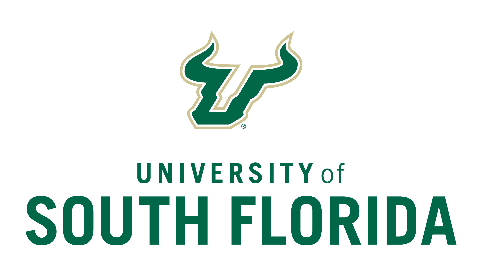 Academic Program ReviewInter-departmental Program Self-studyCIP Code being reviewedProgram CollegePrimary ContactPrimary Contact EmailProgram Coordinator (if different)Degree TitleDegree LevelDegree TypeCredit Hours